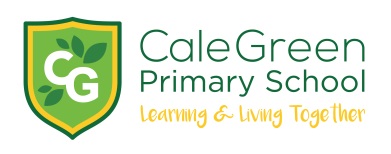 Wednesday 8th May 2019Dear Parents / Carers Outdoor Classroom  Day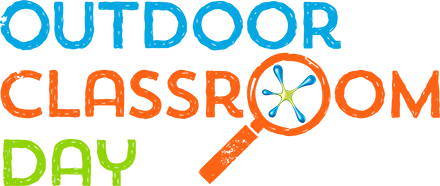 On Friday 17th May we will be participating in Outdoor Classroom Day.  To link with our 4th Theme we will be investigating the environmental effects of litter in the local area through geography field work.The children will be taken in small groups with litter pickers and gloves to collect litter. We will then sort the litter and think about ways we could improve the local area. Yours sincerely,Miss Bayley and Mrs CronshawName of Child:I give permission for my child to litter pick in the local area.Relevant Medical Concerns: Emergency Contact Numbers:Signed:								Parent / Carers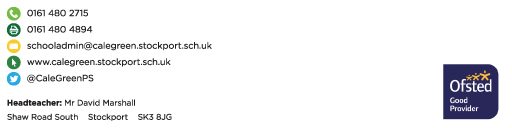 